ПРОЕКТ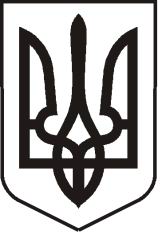 УКРАЇНАЛУГАНСЬКА  ОБЛАСТЬПОПАСНЯНСЬКИЙ  РАЙОН
ПОПАСНЯНСЬКА  МІСЬКА  РАДА ШОСТОГО   СКЛИКАННЯДЕВ’ЯНОСТО ДРУГА СЕСІЯРIШЕННЯ09лютого 2018 року                      м. Попасна	                                       №Про передачу майна, яке булопридбане за кошти міського бюджету на баланс ПП «Елітжитлком»З метою покращення технічного стану багатоквартирного житлового фонду комунальної власності територіальної громади міста Попасна, а саме, проведення заміни вхідних дверей в будинку № 3 по вул. Шкільна, який перебуває в управлінні ПП «Елітжитлком», майно (двері металеві – 3 шт.), яке було придбане за кошти міського бюджету згідно з договором купівлі-продажу від 24.11.2017 №7, керуючись ст.25, ч.ч. 1, 5 ст. 60 Закону України «Про місцеве самоврядування   в  Україні», Попаснянська міська рада      ВИРІШИЛА: 1. Передати майно (двері металеві – 3 шт.), яке було придбане за кошти міського бюджету на суму17 090грн. 00 коп. (сімнадцять тисяч дев’яносто грн. 00 коп., без ПДВ), на баланс ПП «Елітжитлком» згідно з додатком (додається).                                                                               2. Доручити директору ПП «Елітжитлком» (КрайняЮ.С.) та виконкому Попаснянської міської ради (відповідальний: фінансово-господарський відділ виконкому міської ради – Омельченко Я.С.) скласти та підписати відповідний акт прийому – передачі в строк до 09.03.2018.3. Контроль за виконанням цього рішення покласти на постійну комісію з    питань бюджету, фінансів, соціально-економічного розвитку, комунальної власності та регуляторної політики, фінансово-господарський відділ виконкому міської ради.       Міський голова			                           	         Ю.І.ОнищенкоПідготувала: Савенко Д.К., 2-03-89Додатокдо рішення сесіїміської радивід 09.02.2018  №                                                           Перелік                                                                                комунального майна, яке передається ПП «Елітжитлком»Заступник міського голови                                      	М.М.Табачинський№ з/пНайменуванняОдиниця виміруКількістьВартість однієї шт., грн. (без ПДВ)Ціна, грн. (без ПДВ)Двері металевішт.25 670,0011 340,00Двері металевішт.15 750,005 750,00Разом:Разом:317 090,00